Stagione Sportiva 2023/2024CORTE SPORTIVA D’APPELLO TERRITORIALELa Corte sportiva d’appello territoriale presso il Comitato Regionale Marche, composta daAvv. Piero Paciaroni – Presidente Dott. Giovanni Spanti - VicepresidenteAvv. Francesco Scaloni - ComponenteDott. Lorenzo Casagrande Albano – Componente Segretario f.f.nella riunione del 27 dicembre 2023, ha pronunciato:Dispositivo n. 26/CSAT 2023/2024Reclamo n. 26/CSAT 2023/2024a seguito del reclamo n. 26 promosso dalla A.S.D. ATLETICO AZZURRA COLLI in data 14/12/2023 avverso la sanzione sportiva della squalifica fino al 06/03/2024 all’ allenatore MANUEL FIORAVANTI applicata dal Giudice sportivo territoriale del Comitato Regionale Marche con delibera pubblicata sul Com. Uff. n. 120 del 13/12/2023.    DISPOSITIVO                                                                         P.Q.M. la Corte sportiva d’appello territoriale, definitivamente pronunciando, accoglie il reclamo e, per l’effetto, riduce la squalifica all’allenatore MANUEL FIORAVANTI al 06/02/2024.Dispone restituirsi il relativo contributo e manda alla Segreteria del Comitato Regionale Marche per gli adempimenti conseguenti.Così deciso in Ancona, nella sede della FIGC - LND - Comitato Regionale Marche, in data 27 dicembre 2023.Il Relatore                                                                                                               Il Presidente                                                         F.to in originale                                                                                                       F.to in originaleGiovanni Spanti                                                                                                      Piero PaciaroniDepositato in Ancona in data 27 dicembre 2023Il Segretario f.f.                                                                                            F.to in originaleLorenzo Casagrande Albano    Dispositivo n. 27/CSAT 2023/2024Reclamo n. 27/CSAT 2023/2024a seguito del reclamo n. 27 promosso dalla C.S. VILLA MUSONE in data 15/12/2023 avverso la sanzione sportiva della squalifica per 3 (tre) giornate al calciatore LORENZO CASTELLANI applicata dal Giudice sportivo territoriale della Delegazione Provinciale Ancona con delibera pubblicata sul Com. Uff. n. 48 del 13/12/2023.    DISPOSITIVO                                                                         P.Q.M. la Corte sportiva d’appello territoriale, definitivamente pronunciando, respinge il reclamo come sopra proposto dalla C.S. VILLA MUSONE.Dispone addebitarsi il relativo contributo e manda alla Segreteria del Comitato Regionale Marche per gli adempimenti conseguenti.Così deciso in Ancona, nella sede della FIGC - LND - Comitato Regionale Marche, in data 27 dicembre 2023.Il Relatore                                                                                                               Il Presidente                                                         F.to in originale                                                                                                       F.to in originaleFrancesco Scaloni                                                                                                  Piero PaciaroniDepositato in Ancona in data 27 dicembre 2023Il Segretario f.f.                                                                                            F.to in originaleLorenzo Casagrande Albano         Reclamo n. 28/CSAT 2023/2024a seguito del reclamo n. 28 promosso dalla A.S.D. ACCADEMIA GRANATA L.E.  in data 16/12/2023 avverso le sanzioni sportive della perdita della gara 0-3, di 1 (uno) punto di penalizzazione in classifica e dell’ammenda di € 50,00 (cinquanta/00) applicate dal Giudice sportivo territoriale del Comitato Regionale Marche con delibera pubblicata sul Com. Uff. n. 120 del 13/12/2023.    ORDINANZAla Corte sportiva d’appello territoriale rinvia il procedimento al 02/01/2024 per la sola decisione.Così deciso in Ancona, nella sede della FIGC - LND - Comitato Regionale Marche, in data 27 dicembre 2023.Il Relatore                                                                                                               Il Presidente                                                         F.to in originale                                                                                                       F.to in originaleLorenzo Casagrande Albano                                                                                  Piero PaciaroniDepositato in Ancona in data 27 dicembre 2023Il Segretario f.f.                                                                                            F.to in originaleLorenzo Casagrande Albano         Pubblicato in Ancona ed affisso all’albo del C.R. M. il 27/12/2023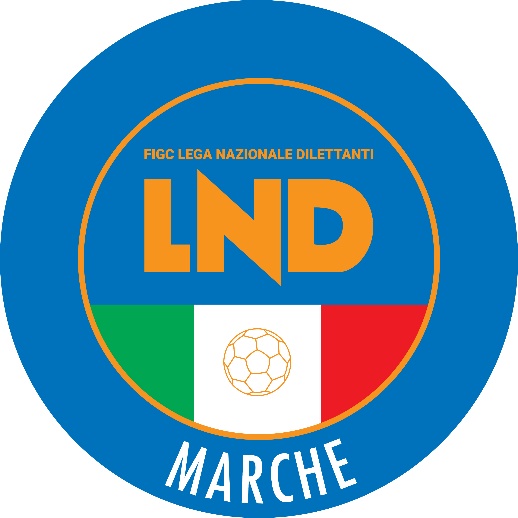 Federazione Italiana Giuoco CalcioLega Nazionale DilettantiCOMITATO REGIONALE MARCHEVia Schiavoni, snc - 60131 ANCONACENTRALINO: 071 285601 - FAX: 071 28560403sito internet: marche.lnd.ite-mail: crlnd.marche01@figc.itpec: marche@pec.figcmarche.itComunicato Ufficiale N°132 del 27 dicembre 2023Il Segretario(Angelo Castellana)Il Presidente(Ivo Panichi)